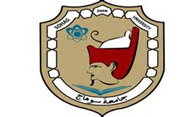 كلية التربية بسوهاج                                                                  قسم المناهج وطرق التدريس   الفرقة : الدبلوم المهنية                                                               شعبة تخطيط المناهج وتطويرها  المادة : تخطيط  المناهج                                                             الزمن : ثلاث ساعات ـــــــــــــــــــــــــــــــــــــــــــــــــــــــــــــــــــــــــــــــــــــــــــــــــــــــــــــــــــــــــــــــــــــــــــــــــــــــــــــــــــــــــــــامتحان دور سبتمبر للعام الجامعي 2015 / 2016 م أجب عن الأسئلة الآتية :السؤال الأول :                                                                                     ( 30 درجة )ضع علامة ( √ ) أمام العبارات الصحيحة وعلامة ( × ) أمام العبارات الخاطئة ثم صحح العبارات الخاطئة : المنهج الحديث هو مجموعة من المعلومات التي تكسبها المدرسة لتلاميذها بقصد إعدادهم للحياة .الثقافة هي جزء من البيئة صنعه البشر خلال حياتهم في مكان معين .يكتسب الفرد الخبرات المباشرة عن طريق القراءة والاستماع .الخبرات المعرفية هي المهارات العقلية المعرفية .ينبغي أن يتسم تخطيط المنهج الدراسي بالشمول والمرونة .الاتجاه هو شعور داخلي يدفع الفرد للقيام بنشاط معين والاستمرار فيه .القيمة هي محصلة اتجاهات الفرد نحو موضوع ما أو قضية معينة .محتوي المنهج هو مجموعة من الطرق والأنشطة المناسبة لأهداف المنهج .يحتوي الكتاب المدرسي علي الخبرات المباشرة المتعلقة بالمنهج الدراسي .10- ينبغي أن يتضمن الكتاب المدرسي قدرا كافياً من الأسئلة التي تقيس القدرات العقلية للتلاميذ . 11- تكشف الملاحظة عن أقوال الفرد وليس عن سلوكه وأفعاله .12- يمكن عن طريق المقابلة الشخصية معرفة اتجاهات التلاميذ ومشكلاتهم .13- يتم التقويم الداخلي للمنهج الدراسي في ضوء النتائج التعليمية التي حققها المتعلمون .14- تتراوح فاعلية المنهج الدراسي كما حددها بليك ما بين 1.2 – 2 .15- يؤثر إعداد المعلم وتدريبه تأثيراً كبيراً في تنفيذ المنهج .16- بناء المباني المدرسية وفقاً للمواصفات الهندسية والتعليمية المناسبة يسهم في تحقيق أهداف المنهج .17- تؤثر الادارة المدرسية تأثيراً كبيراً في تحقيق أهداف المنهج .18- التلميذ في مناهج المواد الدراسية هو محور العملية التعليمية والتربوية .19- اهتمت مناهج المواد الدراسية اهتماماً بالغاً بالأنشطة التعليمية .20- المعلم وفقاً للمنهج المحوري مرشد وموجه وليس ناقلاً للمعرفة .ـــــــــــــــــــــــــــــــــــــــــــــــــــــــــــــــــــــــــــــــــــــــــــــــــــــــــــــــــــــــــــــــــــــــــــــــــــــــــــــــــــــــــالسؤال الثاني : وضح ما يلي :                                                                ( 30 درجة )أ ) ما ينبغي مراعاته عند تحديد كل عنصر من عناصر المنهج الدراسي .  ب ) تقسيم بلوم وزملائه للأهداف التعليمية للمنهج الدراسي . ـــــــــــــــــــــــــــــــــــــــــــــــــــــــــــــــــــــــــــــــــــــــــــــــــــــــــــــــــــــــــــــــــــــــــــــــــــــــــــــــــــــــــــالسؤال الثالث : قارن بين منهج الوحدات الدراسية ومنهج النشاط .                        ( 10 درجات )باقي الأسئلة في الصفحة الثانية السؤال الرابع :                                                                              ( 10 درجات )أمامك مجموعة من العبارات الناقصة وأسفل كل منها ثلاثة بدائل , والمطلوب منك اختيار البديل المناسب لتكملة العبارة الناقصة :من  الأسس النفسية التي يقوم عليها تخطيط المناهج الدراسية .............................................أ – فلسفة المجتمع ومشكلاته .ب – خصائص البيئة ومشكلاتها .ج – خصائص نمو المتعلم وحاجاته .من معوقات تخطيط المناهج الدراسية ........................................................................أ – مشكلات المجتمع واتجاهاته السلبية .ب – القصور في الاعتمادات المالية والتمسك بالروتين.ج – كل ما سبق .الموقف الذي يتطلب من المتعلم القيام بخطوات معينة تحت اشراف المعلم يسمي .........................أ – الهدف التعليمي .ب – النشاط التعليمي .ج – طريقة التدريس .عبارة تصف السلوك المتوقع من المتعلم القيام به بعد مروره بخبرة تعليمية تسمي ..........................أ – الهدف السلوكي .ب – الهدف العام .ج – النشاط التعليمي .المعلومات البسيطة التي يتوصل إليها الانسان عن طريق الملاحظة والتجريب تسمي .......................أ – حقائق .ب – مفاهيم.ج – تعميمات.من طرق التدريس التي تقوم علي عرض المعلومات ..................................................أ – الطريقة الاستنباطية .ب – الطريقة الاستقرائية .ج – طريقة حل المشكلات .تقوم طريقة الاكتشاف الموجه علي ..........................................................................أ – جهد المعلم وحده .ب – جهد المتعلم وحده .ج – المشاركة بين المعلم والمتعلم .عملية قياسية تشخيصية علاجية للمنهج الدراسي تسمي ................................................. أ– بناء المنهج الدراسي .ب – تقويم المنهج الدراسي .ج – تخطيط المنهج الدراسي .مجموعة المواد والأدوات والأجهزة التعليمية التي تستخدم في التعليم لتحقيق أهدافه تسمي ..................أ – تكنولوجيا التعليم .ب – تكنولوجيا التربية.ج – الوسائل التعليمية .   10- تستخدم الاختبارات العملية في قياس ما اكتسبه التلاميذ من ....................................          أ – معلومات .          ب – مهارات حركية .          ج – اتجاهات وقيم .انتهت الأسئلة مع تمنياتي لكم بالنجاح ..... د / عواطف حسان عبد الحميد كلية التربية بسوهاج                                                                  قسم المناهج وطرق التدريس   الفرقة : الدبلوم المهنية                                                               شعبة تخطيط المناهج وتطويرها  المادة : تخطيط  المناهج                                                             الزمن : ثلاث ساعات ـــــــــــــــــــــــــــــــــــــــــــــــــــــــــــــــــــــــــــــــــــــــــــــــــــــــــــــــــــــــــــــــــــــــــــــــــــــــــــــــــــــــــــــامتحان دور أغسطس / سبتمبر للعام الجامعي 2016 / 2017 م أجب عن الأسئلة الآتية :السؤال الأول : أمامك مجموعة من العبارات بعضها صحيح والبعض الآخر خطأ , أكتب تلك العبارات في كراستك                  ثم ضع علامة ( √ ) أمام العبارات الصحيحة وعلامة ( × ) أمام العبارات الخطأ مع تصحيح العبارات                 الخطأ :                                                                         ( 16 درجة )             1 – تعتبر عناصر البيئة ومشكلاتها من الأسس التي يقوم عليها تخطيط  المناهج الدراسية .             2 – يكتسب الفرد الخبرات غير المباشرة بالعمل والاحتكاك بالبيئة والتفاعل معها .             3 – ركزت المناهج الدراسية الحديثة علي المعلومات وجعلت المعلم ملقن والمتعلم مستقبل .             4 – تصف الأهداف التعليمية للمنهج الأنشطة التعليمية وليس النتائج التعليمية .             5 – تقيس الاختبارات العملية ما اكتسبه المتعلمون من معلومات متضمنة في المنهج .             6 – تتطلب الأسئلة الموضوعية وقتاً طويلاً وجهدا كبيراً في إعدادها وليس في تصحيح إجاباتها .             7 – تسهم الملاحظة في الكشف عن ميول التلاميذ واتجاهاتهم ومشكلاتهم .             8 – اهتمت مناهج المواد الدراسية بالأنشطة التعليمية وربطت المدرسة بالبيئة والمجتمع .             9 – أهمل المنهج المحوري حاجات المجتمع ومشكلاته .             10 – يتم تنظيم المنهج المحوري في صورة وحدات دراسية .ــــــــــــــــــــــــــــــــــــــــــــــــــــــــــــــــــــــــــــــــــــــــــــــــــــــــــــــــــــــــــــــــــــــــــــــــــــــــــــــــــــــــــــــــــــالسؤال الثاني : ما المقصود بكل من :                                                      ( 20 درجة )                 تخطيط المنهج الدراسي – الهدف السلوكي – محتوي المنهج الدراسي – الأنشطة التعليمية –                 الوسائل التعليمية – تقويم المنهج – الكتاب المدرسي – منهج المجالات الواسعة - الوحدة الدراسية -                 مرجع الوحدة .باقي الأسئلة في الصفحة الثانية السؤال الثالث : وضح أربع نقاط مما يلي :                                                ( 24 درجة )                  1 – معايير التخطيط السليم للمنهج الدراسي .                  2 – معوقات تخطيط المناهج الدراسية .                  3 – أهمية وخصائص التقويم السليم في المنهج الدراسي .                  4 – العلاقة بين المنهج الدراسي وكل من المعلم والمباني المدرسية والادارة المدرسية .                  5 – كيفية التخطيط  لكل من : المنهج الدراسي ، الوحدة الدراسية ، النشاط التعليمي .ــــــــــــــــــــــــــــــــــــــــــــــــــــــــــــــــــــــــــــــــــــــــــــــــــــــــــــــــــــــــــــــــــــــــــــــــــــــــــــــــــــــــــــــــــــالسؤال الرابع : قارن بين كل من :                                                       ( 20 درجة )                 1 – التقويم الداخلي للمنهج الدراسي والتقويم الخارجي للمنهج الدراسي .                 2 - منهج الوحدات الدراسية ومنهج النشاط .انتهت الأسئلة مع تمنياتي لكم بالتوفيق والنجاح .د / عواطف حسان عبد الحميد 
   كلية التربية بسوهاج                                                                  قسم المناهج وطرق التدريس   الفرقة : الدبلوم المهنية                                                               شعبة تخطيط المناهج وتطويرها  المادة : تخطيط  المناهج                                                             الزمن : ثلاث ساعات ـــــــــــــــــــــــــــــــــــــــــــــــــــــــــــــــــــــــــــــــــــــــــــــــــــــــــــــــــــــــــــــــــــــــــــــــــــــــــــــــــــــــــــــامتحان دور أغسطس / سبتمبر للعام الجامعي 2017 / 2018 م أجب عن الأسئلة الآتية :السؤال الأول :                                                                         ( 10 درجات )فيما يلي مجموعة من العبارات الناقصة وأسفل كل منها أربعة بدائل ( أ ، ب ، ج ، د ) ، والمطلوب منك اختيار البديل المناسب لتكملة العبارة الناقصة : 1 – من الأسس النفسية التي يقوم عليها تخطيط المناهج الدراسية ........................................      أ ) فلسفة المجتمع ومتطلباتها التربوية .                       ب ) خصائص نمو المتعلم وحاجاته .      ج ) ثقافة المجتمع ومتطلباتها التربوية .                       د ) خصائص البيئة ومشكلاتها .2- يكتسب المتعلم الخبرات المباشرة عن طريق ............................................     أ ) قراءة الكتب والمجلات .                                    ب ) الاستماع للمعلم والمذياع .     ج ) ملاحظة الصور والرسوم .                                 د ) العمل والرحلات .3 – محتوي المنهج الدراسي هو مجموعة من ....................................................     أ ) الموضوعات الدراسية .                                   ب ) الموضوعات والأفكار التعليمية .     ج ) الخبرات التعليمية .                                       د ) الموضوعات والأفكار والخبرات التعليمية .4- طريقة التدريس هي مجموعة من الاجراءات التي يقوم بها ........................أثناء العملية التعليمية .     أ ) المعلم .                                                       ب ) المتعلم .     ج ) المعلم أو المتعلم أو كلاهما.                                د ) المعلم والمتعلم معاً .5- عملية قياسية تشخيصية علاجية للمنهج تسمي ......................................................     أ ) تقييم المنهج .                                            ب ) تقويم المنهج .     ج ) تطوير المنهج .                                         د ) كل ما سبق .                                                     انتقل إلي الصفحة الثانية 6- تستخدم الاختبارات العملية في قياس ما اكتسبه التلاميذ من .................................................    أ ) معلومات .                                                    ب ) مهارات حركية .    ج ) مهارات اجتماعية .                                          د ) قيم وعادات سلوكية .7- ركزت مناهج المواد الدراسية علي ................................................................    أ ) المعلومات .                                                  ب ) المهارات .    ج ) الميول والاتجاهات والقيم .                                 د ) كل ما سبق .8- من مميزات الوحدات الدراسية أنها ..................................................................    أ ) سهلة في إعدادها وتنفيذها .                             ب ) سهلة في تقويمها .    ج ) تحقق أهدافاً تربوية عديدة .                            د ) اقتصادية في الوقت والتكاليف .9- ركز منهج النشاط علي .................................................................................    أ ) ميول التلاميذ وحاجاتهم .                               ب ) مشكلات التلاميذ و المجتمع .    ج ) حاجات التلاميذ و المجتمع  .                           د ) جميع ما سبق .10 – من الأسس التي يقوم عليها المنهج المحوري .....................................................     أ ) التخطيط لهذا المنهج مقدماً .                            ب ) تنظيم المنهج في صورة مشروعات .     ج ) التركيز علي حاجات التلاميذ ومشكلاتهم المشتركة.    ج ) الدمج بين المواد الدراسية المتشابهة  .ــــــــــــــــــــــــــــــــــــــــــــــــــــــــــــــــــــــــــــــــــــــــــــــــــــــــــــــــــــــــــــــــــــــــــــــــــــــــــــــــــــــــالسؤال الثاني : أكتب :                                                          ( 50 درجة )أ ) خطوات تخطيط كل من : المنهج الدراسي – الوحدة الدراسية – النشاط التعليمي .ب ) الشروط الواجب مراعاتها أثناء تخطيط المنهج الدراسي لكي يكون التخطيط سليماً .ج ) معوقات تخطيط المناهج الدراسية .ـــــــــــــــــــــــــــــــــــــــــــــــــــــــــــــــــــــــــــــــــــــــــــــــــــــــــــــــــــــــــــــــــــــــــــــــــــــــــــــــــــــــــــالسؤال الثالث : وضح فكرتين فقط من الأفكار التالية :                       (20 درجة ) 1) تقسيم بلوم وزملائه للأهداف التعليمية للمنهج الدراسي .2 ) العوامل المؤثرة في المنهج الدراسي .3) خصائص الكتاب المدرسي الجيد وعلاقته بالمنهج الدراسي .4) كيفية تقويم المنهج الدراسي بعد الانتهاء من إعداده .انتهت الأسئلة مع تمنياتي لكم بالنجاح .......د/ عواطف حسان عبد الحميد .